Program of Activities: Form 1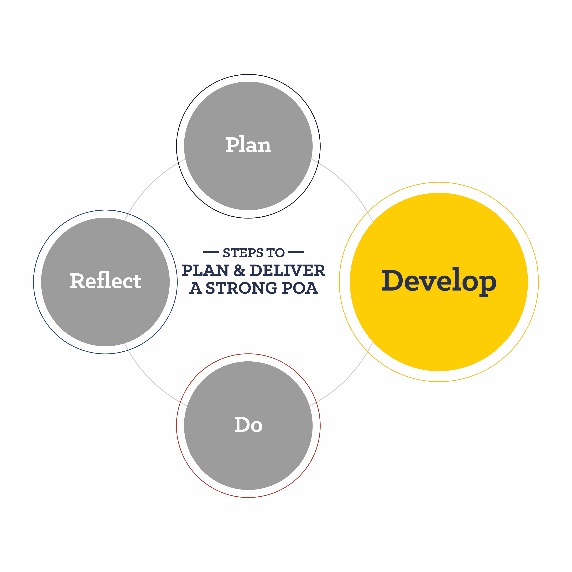 Division:Quality standard:Name of Committee: Committee purpose: committee members: committee chairperson(s):For more information on Program of Activities development, review the POA Resource Guide. ActivityGoal(s)Activity Name: Target Completion Date: Estimated Income:Estimated Expenses:Chapter Action:ActivityGoal(s)Activity Name: Target Completion Date: Estimated Income:Estimated Expenses:Chapter Action:ActivityGoal(s)Activity Name: Target Completion Date: Estimated Income:Estimated Expenses:Chapter Action:ActivityGoal(s)Activity Name: Target Completion Date: Estimated Income:Estimated Expenses:Chapter Action: